Mens en natuur Verslag schijf van 5De schijf van 5 is een hulpmiddel.Dat gebruikt word om mensen informatie te geven over je lichaam,levensstijl,gezond leven en de 5 groepen.In het plaatje worden die groepen ook uitgebeeld je ziet namelijk in de cerkel allemaal eten.Vak 1:groeten,fruitVak 2:brood,pasta,peulvruchtenVak 3:vlees,vet,ei,visVak 4:vetten en olieVak 5:vochtAan deze 5 vakken zitten ook nog eens 5 regels waar in staat wat je kan doen en wat niet.De 5 regels:Eet gevarieerdEet niet te veel en beweeg goedEet minder verzadigd vetEet veel groeten,fruit en broodGa veilig met het eten omIn 1953 verscheen het eerste model van de schijf van 5Nu is de schijf van 5 onderdeel van het voedingscentrum.Daar kunnen scholen verschillende lespakketten en folders aanvragen.Ook veel jongerencentrums en jongereninformatiepunten vragen daar folders en informatie aan.Omdat de schijf van 5 veel informatie met zich meebrengt en het zich razend snel heeft verspreid de afgelopen jaren.Zit de schijf nu ook vaak in afslankpakketten en diëten.Sportscholen geven meestal ook speciale lessen voor geïnteresseerde mensen. Ofterwijl een perfect systeem om mensen dingen te leren over hun voeding.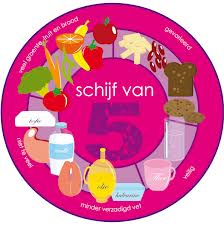 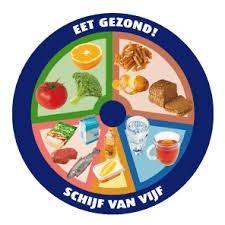 